KS4 Independent Learning Activity Sheet – Pupils or parents pick activities for the day. 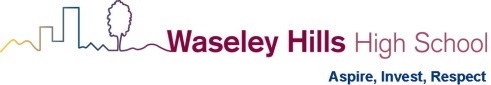 Produce/ check details on your revision timetable.List all of the subjects you are studying and the examinations you have in that subject.  Check SMHWK and look back at previous tasks to remind yourselves of the work you have completed this year.  Complete any gaps. SPAG – Write down keywords for each subject.  Check that you are spelling them correctly and can define them.  Message or text a friend who studies the same subject asking each other questions about one particular topic.  Complete a mind map of a topic you find difficult from each subject.Complete a past exam paper from each of your subjects using the exam board websites to access the papers.Check the mark schemes for answers to the questions that you have completed in a practice exam paper.Revisit assessments and past examination papers you have completed in lessons.  Remind yourself of where you gained marks and where improvements were made. Attempt an extended writing question (the longer-marked question available) for each subject that you take.Re-read the notes in the book that you use in lessons.Summaries a difficult topic into 4 lines.Use Hegarty Maths to answer some bespoke questions for yourself.Check the main quotes in your anthology and English texts.Use BBC bitesize to test yourself.Produce flash cards for 3 topics within one of your subjects.  You can repeat this for each subject.Use your revision guides to check your understanding and answer questions.Organise your books and work space in your bedroom. Work through all of your subject books carefully highlighting keywords and sticking in loose sheets.WASELEY WORKOUTS – go back through your GCSE learning and revisit your teacher’s feedback.  Add to your green pen workouts.Make a quiz for one of the units you are studying in a particular subject.  Log on to Doddle and revisit your Science Learning.   Complete the activities on the Science KS4 Guidance sheet.Make a revision book for each subject working through your class notes and selecting key points, facts and figures and sketches to help you remember key learning.Play #hashtag with a friend.  You send them a message with a #keyword e.g. #Warpoetry and they must respond with an associated hashtag e.g. #WilfredOwen.  Keep going until one of you runs out of words to link to the previous one… they lose!Make a revision sheet.  Draw 8 random straight lines across an A4/A3 piece of paper.  In all the gaps write one fact or diagram from a unit of a subject you study (use your book and make sure it is detailed).  Put it up on your wall. Look back through your pinpoint maths sheets and attempt to fill any gaps you have.  Sort through any stationery you have in the house and make up an ‘exam-ready’ stationery set containing the pens you prefer to use, pencil, sharpener, rubber and other essentials.Look at the useful links found at the bottom of the school website.  Choose one unit in one subject and spend one day making it your ‘specialist subject’.  Learn extra detail, make notes and watch YouTube videos linked to areas of the unit.  You can repeat this on different days for different subjects/topics.Find out who in your family studies similar subjects to you.  If you can find someone who has a passion for a particular subject tell them a topic you have been learning. Have a discussion.Visit the Geography VLE and complete the dominoes activities for each unit.  Visit the school website and select https://www.waseleyhills.worcs.sch.uk/pupils/your-subjects/key-stage-4Most subjects have links to your examination specification etc.Read the newspaper and look for issues related to your learning in GCSE subjects.  Draw a mind map for a unit – try to change the text into images that signify the keywords.  A day later you could try to recall this without looking at the original.  DO you get better at this the more times you revisit it?Look at your exit tickets in Maths books and revisit these activities.